Растения для открытых солнечных участков:Дельфиниум культурный, флокс метельчатый, рудбекии, эхинацеи, лилейники, мак восточный, вероники, золотарник, монарды, ирисы, синеголовник, тысячелистник, энотера, колокольчик карпатский, флокс шиловидный, седумы, молодила, гвоздики, тимьян, ясколка.Растения для тенистых и полутенистых мест:Аквилегия, астильбы, барвинок, бруннеры, волжанка, гейхера и гейхерелла, герани (красно-бурая, кроваво-красная, лесная), дицентра, яснотки, гравилат, копытень, купена, папоротники, пахизандра, хоста, роджерсия.Растения для сухих мест:Алиссум, арабис, астра альпийская, барвинок, гайллардия, гвоздики, гелениум, герани, душица, живучка, иберис, колосняк (элимус), кореопсис, лихнис, луки, молодило, молочаи, очиток, пенстемон, полынь, синеголовник, чистец (стахис), тимьян, тысячелистник, энотера, ясколка.Растения для влажных мест:Бузульник, вербейник монетчатый, гелениум осенний, герани, гравилат, дербенник, ирис сибирский, ирис болотный, кровохлебка, купальница, калужница, лабазник, манжетка, папоротники, физостегия, флокс метельчатый, хосты, яснотки.Школа ландшафтного дизайна Garden Class:Подписка на бесплатную рассылку о ландшафтном дизайне в Сибири на сайте www.gardenclass.ruСвежий номер интересной статьи приходит к Вам каждую неделю! Подпишитесь!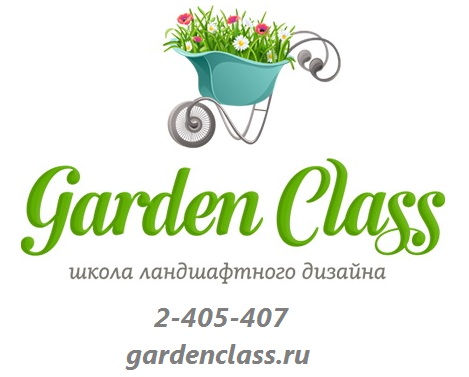 КАК ПОДОБРАТЬ МНОГОЛЕТНИКИ ДЛЯ ВАШЕГО САДА-по окраске;- по срокам цветения;- по условиям произрастания.Растения красной и розовой окраски(расположены в порядке зацветания)1. Весна: Бадан, примула, тюльпан.2. Начало лета: Аквилегия, герани, гравилат, дицентры, мак восточный, маргаритки, пионы-дикоросы, пиретрум, яснотка.3. Середина-конец лета: Астильбы, гвоздики, герани, лилейник, лилии, лихнис, люпин, монарда, очитки, пион, тысячелистник, флокс метельчатый.4. Осень: Астра новобельгийская, ветреница гибридная (японская), георгина, гелениум, гладиолус, кровохлебка, очиток видный, посконник, хризантема садовая, эхинацея.Декоративно-лиственные однолетники: перилла нанкинская, кохия веничная (осенняя красная окраска), колеус гибридный, клещевина занзибарская. Декоративно-лиственные многолетники: гейхера, гейхерелла, офиопогон (злак), роджерсия (форма с темно-красными листьями).Растения желтой и оранжевой окраски1.Весна: адонис весенний, дороникум восточный, калужница, крокусы, нарциссы, примулы, тюльпаны2.Начало лета: гравилат чилийский, дороникум, зеленчук, ирис болотный, купальница, лилейник, молочаи.3.Середина-конец лета: алиссум скальный, бузульник, вербейник, кореопсис, лапчатка, лилейник, лилия, манжетка, очитки, рудбекия, тысячелистник, энотера.4.Осень: гелениум, георгина, гладиолус, золотарник, подсолнечник, хризантема.Декоративно-лиственные однолетники: колеус гибридный.Декоративно-лиственные многолетники: гейхера, гейхерелла.Растения синей и голубой окраски1.Весна: бруннера, крокус, медуница, мускари, пролеска (сцилла), фиалка.2.Начало лета: аквилегия, барвинок, живучка, ирис сибирский, лен, незабудка.3.Середина-конец лета, осень: аконит (борец), вероники, герани, дельфиниум, ирисы, колокольчики, люпин, мордовник, синеголовник, хоста.Декоративнолиственные многолетники: хоста Зибольда, овсяница, элимус (колосняк).Растения фиолетовой и сиреневой окраски1.Весна: крокус, медуница, прострел, тюльпан, фиалка.2.Начало лета: аквилегия, астра, будра, лук, флокс шиловидный.3.Середина-конец лета: аконит, астильба, герани, дельфиниум, ирис, колокольчик, люпин, мелколепестник, монарда, тимьян, физостегия, флокс метельчатый, хоста.4.Осень: астра новобельгийская, безвременник осенний, георгина, очиток видный, хризантема садовая.Растения белой и серой окраски1.Весна: арабис (резуха), белокопытник, белоцветник, крокус, нарцисс, подснежник, примула, тюльпан, фиалка.2.Начало лета: аквилегия, анафалис, ветреница лесная, камнеломка, купена, ландыш, маргаритка, нивяник, пион, флокс шиловидный, ясколка, яснотка.3.Середина-конец лета: астильба, волжанка, дельфиниум, ирис, колокольчик, лабазник, лилия, люпин, нивяник, очиток, флокс метельчатый, эдельвейс.4.Осень: ветреница японская (гибридная), георгина, гладиолус, клопогон, физостегия, хризантема.Декоративно-лиственные однолетники: цинерария морская.Декоративно-лиственные многолетники: чистец (стахис) шерстистый, коровяк, полыни, эдельвейс, ясколка.